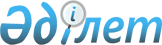 Об установлении повышения на двадцать пять процентов должностных окладов и тарифных ставок специалистам социального обеспечения, образования и культуры работающим в аульной (сельской) местности
					
			Утративший силу
			
			
		
					Решение Бородулихинского районного маслихата Восточно-Казахстанской области от 9 февраля 2009 года N 16-14-IV. Зарегистрировано Управлением юстиции Бородулихинского района Департамента юстиции Восточно-Казахстанской области 17 февраля 2009 года за N 5-8-78. Утратило силу решением Бородулихинского районного маслихата Восточно-Казахстанской области от 23 ноября 2012 года N 9-3-V

      Сноска. Утратило силу решением Бородулихинского районного маслихата Восточно-Казахстанской области от 23.11.2012 N 9-3-V.

      

      Во исполнение пункта 2 статьи 238 Трудового Кодекса Республики Казахстан от 15 мая 2007 года № 251, статьей 6 Закона Республики Казахстан от 23 января 2001 года № 148 «О местном государственном управлении в Республики Казахстан», а также в соответствии с пунктом 4 статьи 18 Закона Республики Казахстан от 8 июля 2005 года № 66 «О государственном регулировании развития агропромышленного комплекса и сельских территорий», Бородулихинский районный маслихат РЕШИЛ:



      1. Установить повышение на двадцать пять процентов должностных окладов и тарифных ставок специалистам социального обеспечения, образования и культуры работающим в аульной (сельской) местности по сравнению с окладами и ставками специалистов, занимающихся этими видами деятельности в городских условиях, за счет средств местного бюджета.

      Сноска. Пункт 1 с изменениями, внесенными решением Бородулихинского районного маслихата Восточно-Казахстанской области от 09.06.2010 N 28-4-IV (порядок введения в действие см. в пункте 2).



      2. Настоящее решение вступает в силу со дня государственной регистрации в Управлении юстиции и вводится в действие по истечении 10 календарных дней после дня его первого официального опубликования.      

      

      Председатель сессии                             К. Галиев      

      Секретарь районного маслихата                   Б. Аргумбаев
					© 2012. РГП на ПХВ «Институт законодательства и правовой информации Республики Казахстан» Министерства юстиции Республики Казахстан
				